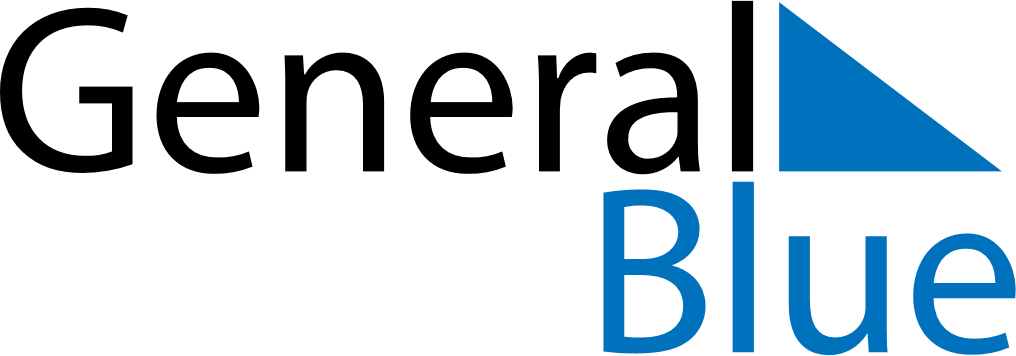 February 1662February 1662February 1662February 1662February 1662SundayMondayTuesdayWednesdayThursdayFridaySaturday12345678910111213141516171819202122232425262728